ҡАРАР                                                                                                                 РЕШЕНИЕО предоставлении разрешения на отклонение от предельных  параметров разрешенного строительства     В соответствии со ст.40 «Градостроительного кодекса Российской Федерации» от 29.12.2004 № 190-ФЗ, руководствуясь «Положением о публичных слушаниях в сельском поселении Казанский сельсовет», утвержденный решением Совета сельского поселения Казанский сельсовет муниципального района Альшеевский район Республики Башкортостан от 26.04.2018г №125,  Правилами землепользования   и застройки  сельского поселения Казанский сельсовет, утвержденный решением Совета сельского поселения Казанский сельсовет муниципального района Альшеевский район Республики Башкортостан от 28.05.2018г №133, Уставом муниципального образования, учитывая рекомендации Комиссии  по проведению публичных слушаний  от 17 июня 2019 года Совет  сельского поселения Казанский сельсовет муниципального района Альшеевский район Республики Башкортостан РЕШИЛ:     1.Предоставить разрешение на отклонение от предельных параметров разрешенного строительства с целью строительства магазина на земельном участке  по адресу: Республика Башкортостан, Альшеевский район, с.Казанка, ул.Центральная, д.95/1, кадастровый номер 02:02:020402:91; категория земель: земли населенных пунктов, разрешенное использование: для объектов общественно-делового значения, с отклонением от предельных минимальных размеров земельных участков установленных  правилами землепользования и застройки сельского поселения Казанский сельсовет муниципального района Альшеевский район Республики Башкортостан   с  6м  до 0м.     2.Настоящее решение вступает в силу с момента подписания.     3.Обнародовать  настоящее решение на информационном стенде  и разместить на официальном сайте администрации сельского поселения Казанский сельсовет.       	Глава сельского поселения                                       В.Ф.Юмагузинс. Казанка«18» июня 2019 г.№ 179БАШҡОРТОСТАН РЕСПУБЛИКАҺЫӘЛШӘЙ РАЙОНЫМУНИЦИПАЛЬ РАЙОНЫНЫҢКАЗАНКА АУЫЛ СОВЕТЫАУЫЛ БИЛӘМӘҺЕ СОВЕТЫ(БАШҡОРТОСТАН  РЕСПУБЛИКАҺЫ  ӘЛШӘЙ  РАЙОНЫ  КАЗАНКА  АУЫЛ  СОВЕТЫ)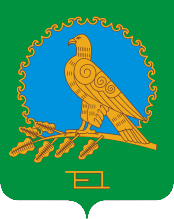 СОВЕТ СЕЛЬСКОГО ПОСЕЛЕНИЯКАЗАНСКИЙ СЕЛЬСОВЕТМУНИЦИПАЛЬНОГО РАЙОНААЛЬШЕЕВСКИЙ РАЙОНРЕСПУБЛИКИБАШКОРТОСТАН(КАЗАНСКИЙ  СЕЛЬСОВЕТ АЛЬШЕЕВСКОГО  РАЙОНА  РЕСПУБЛИКИ  БАШКОРТОСТАН)